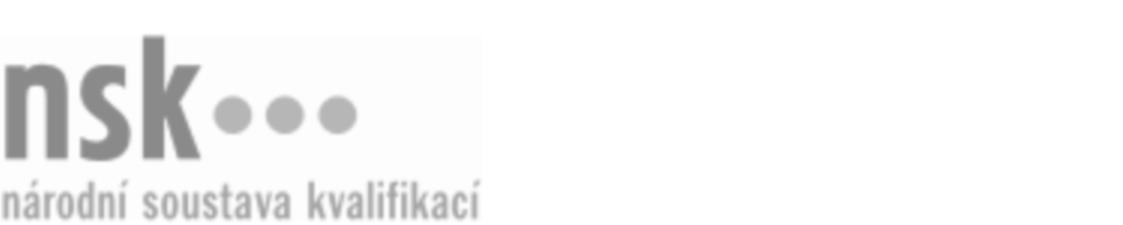 Kvalifikační standardKvalifikační standardKvalifikační standardKvalifikační standardKvalifikační standardKvalifikační standardKvalifikační standardKvalifikační standardPracovník/pracovnice pro odpadové hospodářství (kód: 16-009-H) Pracovník/pracovnice pro odpadové hospodářství (kód: 16-009-H) Pracovník/pracovnice pro odpadové hospodářství (kód: 16-009-H) Pracovník/pracovnice pro odpadové hospodářství (kód: 16-009-H) Pracovník/pracovnice pro odpadové hospodářství (kód: 16-009-H) Pracovník/pracovnice pro odpadové hospodářství (kód: 16-009-H) Pracovník/pracovnice pro odpadové hospodářství (kód: 16-009-H) Autorizující orgán:Ministerstvo životního prostředíMinisterstvo životního prostředíMinisterstvo životního prostředíMinisterstvo životního prostředíMinisterstvo životního prostředíMinisterstvo životního prostředíMinisterstvo životního prostředíMinisterstvo životního prostředíMinisterstvo životního prostředíMinisterstvo životního prostředíMinisterstvo životního prostředíMinisterstvo životního prostředíSkupina oborů:Ekologie a ochrana životního prostředí (kód: 16)Ekologie a ochrana životního prostředí (kód: 16)Ekologie a ochrana životního prostředí (kód: 16)Ekologie a ochrana životního prostředí (kód: 16)Ekologie a ochrana životního prostředí (kód: 16)Ekologie a ochrana životního prostředí (kód: 16)Týká se povolání:Pracovník odpadového hospodářstvíPracovník odpadového hospodářstvíPracovník odpadového hospodářstvíPracovník odpadového hospodářstvíPracovník odpadového hospodářstvíPracovník odpadového hospodářstvíPracovník odpadového hospodářstvíPracovník odpadového hospodářstvíPracovník odpadového hospodářstvíPracovník odpadového hospodářstvíPracovník odpadového hospodářstvíPracovník odpadového hospodářstvíKvalifikační úroveň NSK - EQF:333333Odborná způsobilostOdborná způsobilostOdborná způsobilostOdborná způsobilostOdborná způsobilostOdborná způsobilostOdborná způsobilostNázevNázevNázevNázevNázevÚroveňÚroveňOrientace v požadavcích na odpady a jejich vlastnostiOrientace v požadavcích na odpady a jejich vlastnostiOrientace v požadavcích na odpady a jejich vlastnostiOrientace v požadavcích na odpady a jejich vlastnostiOrientace v požadavcích na odpady a jejich vlastnosti33Orientace ve shromažďování odpadůOrientace ve shromažďování odpadůOrientace ve shromažďování odpadůOrientace ve shromažďování odpadůOrientace ve shromažďování odpadů33Skladování odpadů u původceSkladování odpadů u původceSkladování odpadů u původceSkladování odpadů u původceSkladování odpadů u původce33Separace a třídění odpadůSeparace a třídění odpadůSeparace a třídění odpadůSeparace a třídění odpadůSeparace a třídění odpadů33Manipulace s odpady u původceManipulace s odpady u původceManipulace s odpady u původceManipulace s odpady u původceManipulace s odpady u původce33Zajišťování dat o odpadech pro vedení dokumentace u původceZajišťování dat o odpadech pro vedení dokumentace u původceZajišťování dat o odpadech pro vedení dokumentace u původceZajišťování dat o odpadech pro vedení dokumentace u původceZajišťování dat o odpadech pro vedení dokumentace u původce33Dodržování požadavků bezpečnostních předpisů při manipulaci s odpady u původceDodržování požadavků bezpečnostních předpisů při manipulaci s odpady u původceDodržování požadavků bezpečnostních předpisů při manipulaci s odpady u původceDodržování požadavků bezpečnostních předpisů při manipulaci s odpady u původceDodržování požadavků bezpečnostních předpisů při manipulaci s odpady u původce33Pracovník/pracovnice pro odpadové hospodářství,  29.03.2024 9:53:06Pracovník/pracovnice pro odpadové hospodářství,  29.03.2024 9:53:06Pracovník/pracovnice pro odpadové hospodářství,  29.03.2024 9:53:06Pracovník/pracovnice pro odpadové hospodářství,  29.03.2024 9:53:06Strana 1 z 2Strana 1 z 2Kvalifikační standardKvalifikační standardKvalifikační standardKvalifikační standardKvalifikační standardKvalifikační standardKvalifikační standardKvalifikační standardPlatnost standarduPlatnost standarduPlatnost standarduPlatnost standarduPlatnost standarduPlatnost standarduPlatnost standarduStandard je platný od: 07.10.2020Standard je platný od: 07.10.2020Standard je platný od: 07.10.2020Standard je platný od: 07.10.2020Standard je platný od: 07.10.2020Standard je platný od: 07.10.2020Standard je platný od: 07.10.2020Pracovník/pracovnice pro odpadové hospodářství,  29.03.2024 9:53:06Pracovník/pracovnice pro odpadové hospodářství,  29.03.2024 9:53:06Pracovník/pracovnice pro odpadové hospodářství,  29.03.2024 9:53:06Pracovník/pracovnice pro odpadové hospodářství,  29.03.2024 9:53:06Strana 2 z 2Strana 2 z 2